										Form No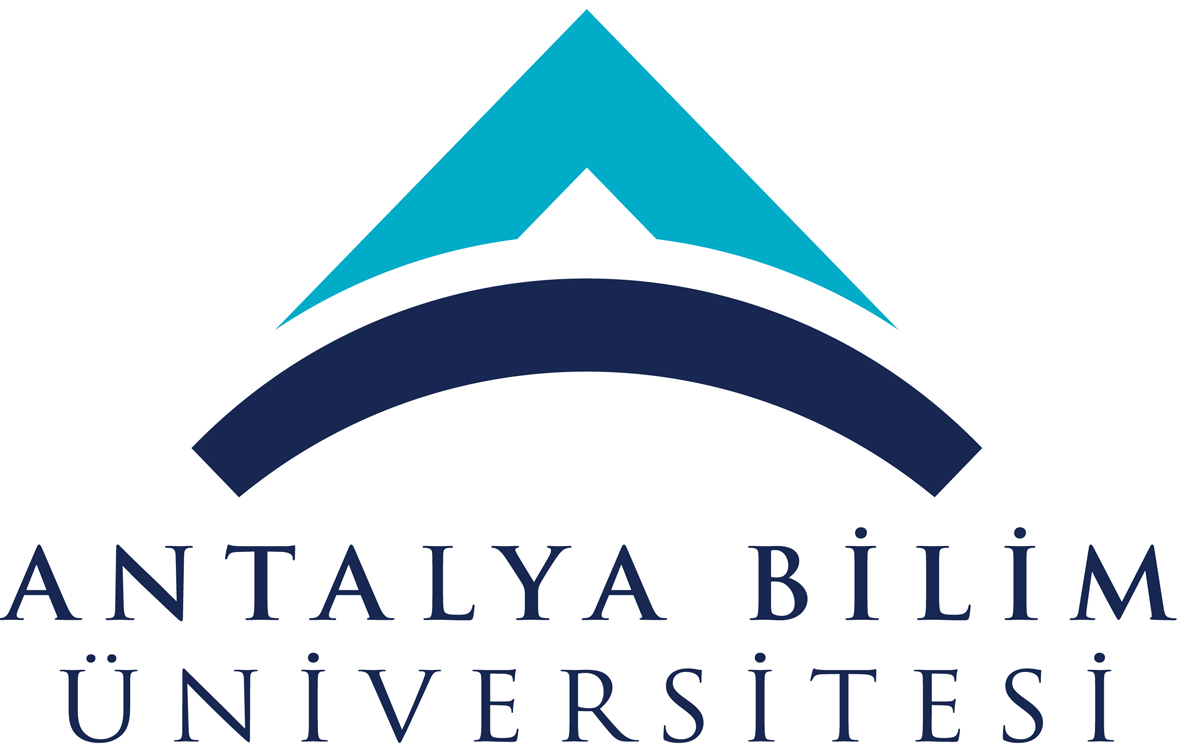 ECTS Course Description FormECTS Course Description FormECTS Course Description FormECTS Course Description FormECTS Course Description FormECTS Course Description FormECTS Course Description FormECTS Course Description FormECTS Course Description FormECTS Course Description FormECTS Course Description FormECTS Course Description FormECTS Course Description FormECTS Course Description FormECTS Course Description FormECTS Course Description FormECTS Course Description FormECTS Course Description FormECTS Course Description FormECTS Course Description FormPART I ( Senate Approval)PART I ( Senate Approval)PART I ( Senate Approval)PART I ( Senate Approval)PART I ( Senate Approval)PART I ( Senate Approval)PART I ( Senate Approval)PART I ( Senate Approval)PART I ( Senate Approval)PART I ( Senate Approval)PART I ( Senate Approval)PART I ( Senate Approval)PART I ( Senate Approval)PART I ( Senate Approval)PART I ( Senate Approval)PART I ( Senate Approval)PART I ( Senate Approval)PART I ( Senate Approval)PART I ( Senate Approval)PART I ( Senate Approval)PART I ( Senate Approval)PART I ( Senate Approval)PART I ( Senate Approval)PART I ( Senate Approval)PART I ( Senate Approval)Offering School  EngineeringEngineeringEngineeringEngineeringEngineeringEngineeringEngineeringEngineeringEngineeringEngineeringEngineeringEngineeringEngineeringEngineeringEngineeringEngineeringEngineeringEngineeringEngineeringEngineeringEngineeringEngineeringEngineeringEngineeringOffering DepartmentCivil EngineeringCivil EngineeringCivil EngineeringCivil EngineeringCivil EngineeringCivil EngineeringCivil EngineeringCivil EngineeringCivil EngineeringCivil EngineeringCivil EngineeringCivil EngineeringCivil EngineeringCivil EngineeringCivil EngineeringCivil EngineeringCivil EngineeringCivil EngineeringCivil EngineeringCivil EngineeringCivil EngineeringCivil EngineeringCivil EngineeringCivil EngineeringProgram(s) Offered toCivil EngineeringCivil EngineeringCivil EngineeringCivil EngineeringCivil EngineeringCivil EngineeringCivil EngineeringCivil EngineeringCivil EngineeringCivil EngineeringCivil EngineeringCivil EngineeringCivil EngineeringCivil EngineeringArea ElectiveArea ElectiveArea ElectiveArea ElectiveArea ElectiveArea ElectiveArea ElectiveArea ElectiveArea ElectiveArea ElectiveProgram(s) Offered toProgram(s) Offered toCourse Code CE 465CE 465CE 465CE 465CE 465CE 465CE 465CE 465CE 465CE 465CE 465CE 465CE 465CE 465CE 465CE 465CE 465CE 465CE 465CE 465CE 465CE 465CE 465CE 465Course NamePavement DesignPavement DesignPavement DesignPavement DesignPavement DesignPavement DesignPavement DesignPavement DesignPavement DesignPavement DesignPavement DesignPavement DesignPavement DesignPavement DesignPavement DesignPavement DesignPavement DesignPavement DesignPavement DesignPavement DesignPavement DesignPavement DesignPavement DesignPavement DesignLanguage of InstructionEnglishEnglishEnglishEnglishEnglishEnglishEnglishEnglishEnglishEnglishEnglishEnglishEnglishEnglishEnglishEnglishEnglishEnglishEnglishEnglishEnglishEnglishEnglishEnglishType of CourseLectureLectureLectureLectureLectureLectureLectureLectureLectureLectureLectureLectureLectureLectureLectureLectureLectureLectureLectureLectureLectureLectureLectureLectureLevel of CourseUndergraduateUndergraduateUndergraduateUndergraduateUndergraduateUndergraduateUndergraduateUndergraduateUndergraduateUndergraduateUndergraduateUndergraduateUndergraduateUndergraduateUndergraduateUndergraduateUndergraduateUndergraduateUndergraduateUndergraduateUndergraduateUndergraduateUndergraduateUndergraduateHours per WeekLecture: 3Lecture: 3Lecture: 3Lecture: 3Lecture: 3Laboratory:Laboratory:Laboratory:Laboratory:Recitation: Recitation: Recitation: Practical:  0Practical:  0Practical:  0Practical:  0Studio: Studio: Studio: Other: Other: Other: Other: Other: ECTS Credit555555555555555555555555Grading ModeLetter gradeLetter gradeLetter gradeLetter gradeLetter gradeLetter gradeLetter gradeLetter gradeLetter gradeLetter gradeLetter gradeLetter gradeLetter gradeLetter gradeLetter gradeLetter gradeLetter gradeLetter gradeLetter gradeLetter gradeLetter gradeLetter gradeLetter gradeLetter gradePre-requisites------------------------Co-requisites------------------------Registration Restriction-			-			-			-			-			-			-			-			-			-			-			-			-			-			-			-			-			-			-			-			-			-			-			-			Educational ObjectiveTo have information about pavement types. Understanding of flexible and rigid pavement design principles.To have information about pavement types. Understanding of flexible and rigid pavement design principles.To have information about pavement types. Understanding of flexible and rigid pavement design principles.To have information about pavement types. Understanding of flexible and rigid pavement design principles.To have information about pavement types. Understanding of flexible and rigid pavement design principles.To have information about pavement types. Understanding of flexible and rigid pavement design principles.To have information about pavement types. Understanding of flexible and rigid pavement design principles.To have information about pavement types. Understanding of flexible and rigid pavement design principles.To have information about pavement types. Understanding of flexible and rigid pavement design principles.To have information about pavement types. Understanding of flexible and rigid pavement design principles.To have information about pavement types. Understanding of flexible and rigid pavement design principles.To have information about pavement types. Understanding of flexible and rigid pavement design principles.To have information about pavement types. Understanding of flexible and rigid pavement design principles.To have information about pavement types. Understanding of flexible and rigid pavement design principles.To have information about pavement types. Understanding of flexible and rigid pavement design principles.To have information about pavement types. Understanding of flexible and rigid pavement design principles.To have information about pavement types. Understanding of flexible and rigid pavement design principles.To have information about pavement types. Understanding of flexible and rigid pavement design principles.To have information about pavement types. Understanding of flexible and rigid pavement design principles.To have information about pavement types. Understanding of flexible and rigid pavement design principles.To have information about pavement types. Understanding of flexible and rigid pavement design principles.To have information about pavement types. Understanding of flexible and rigid pavement design principles.To have information about pavement types. Understanding of flexible and rigid pavement design principles.To have information about pavement types. Understanding of flexible and rigid pavement design principles.Course DescriptionPavement types, pavement design load calculations, pavement experiments, flexible and rigid pavement design methods.Pavement types, pavement design load calculations, pavement experiments, flexible and rigid pavement design methods.Pavement types, pavement design load calculations, pavement experiments, flexible and rigid pavement design methods.Pavement types, pavement design load calculations, pavement experiments, flexible and rigid pavement design methods.Pavement types, pavement design load calculations, pavement experiments, flexible and rigid pavement design methods.Pavement types, pavement design load calculations, pavement experiments, flexible and rigid pavement design methods.Pavement types, pavement design load calculations, pavement experiments, flexible and rigid pavement design methods.Pavement types, pavement design load calculations, pavement experiments, flexible and rigid pavement design methods.Pavement types, pavement design load calculations, pavement experiments, flexible and rigid pavement design methods.Pavement types, pavement design load calculations, pavement experiments, flexible and rigid pavement design methods.Pavement types, pavement design load calculations, pavement experiments, flexible and rigid pavement design methods.Pavement types, pavement design load calculations, pavement experiments, flexible and rigid pavement design methods.Pavement types, pavement design load calculations, pavement experiments, flexible and rigid pavement design methods.Pavement types, pavement design load calculations, pavement experiments, flexible and rigid pavement design methods.Pavement types, pavement design load calculations, pavement experiments, flexible and rigid pavement design methods.Pavement types, pavement design load calculations, pavement experiments, flexible and rigid pavement design methods.Pavement types, pavement design load calculations, pavement experiments, flexible and rigid pavement design methods.Pavement types, pavement design load calculations, pavement experiments, flexible and rigid pavement design methods.Pavement types, pavement design load calculations, pavement experiments, flexible and rigid pavement design methods.Pavement types, pavement design load calculations, pavement experiments, flexible and rigid pavement design methods.Pavement types, pavement design load calculations, pavement experiments, flexible and rigid pavement design methods.Pavement types, pavement design load calculations, pavement experiments, flexible and rigid pavement design methods.Pavement types, pavement design load calculations, pavement experiments, flexible and rigid pavement design methods.Pavement types, pavement design load calculations, pavement experiments, flexible and rigid pavement design methods.Learning Outcomes LO1LO1LO1   To have general information about road superstructure coating types.To calculate the loads coming to the road superstructure.Road superstructure design can be done.   To have general information about road superstructure coating types.To calculate the loads coming to the road superstructure.Road superstructure design can be done.   To have general information about road superstructure coating types.To calculate the loads coming to the road superstructure.Road superstructure design can be done.   To have general information about road superstructure coating types.To calculate the loads coming to the road superstructure.Road superstructure design can be done.   To have general information about road superstructure coating types.To calculate the loads coming to the road superstructure.Road superstructure design can be done.   To have general information about road superstructure coating types.To calculate the loads coming to the road superstructure.Road superstructure design can be done.   To have general information about road superstructure coating types.To calculate the loads coming to the road superstructure.Road superstructure design can be done.   To have general information about road superstructure coating types.To calculate the loads coming to the road superstructure.Road superstructure design can be done.   To have general information about road superstructure coating types.To calculate the loads coming to the road superstructure.Road superstructure design can be done.   To have general information about road superstructure coating types.To calculate the loads coming to the road superstructure.Road superstructure design can be done.   To have general information about road superstructure coating types.To calculate the loads coming to the road superstructure.Road superstructure design can be done.   To have general information about road superstructure coating types.To calculate the loads coming to the road superstructure.Road superstructure design can be done.   To have general information about road superstructure coating types.To calculate the loads coming to the road superstructure.Road superstructure design can be done.   To have general information about road superstructure coating types.To calculate the loads coming to the road superstructure.Road superstructure design can be done.   To have general information about road superstructure coating types.To calculate the loads coming to the road superstructure.Road superstructure design can be done.   To have general information about road superstructure coating types.To calculate the loads coming to the road superstructure.Road superstructure design can be done.   To have general information about road superstructure coating types.To calculate the loads coming to the road superstructure.Road superstructure design can be done.   To have general information about road superstructure coating types.To calculate the loads coming to the road superstructure.Road superstructure design can be done.   To have general information about road superstructure coating types.To calculate the loads coming to the road superstructure.Road superstructure design can be done.   To have general information about road superstructure coating types.To calculate the loads coming to the road superstructure.Road superstructure design can be done.   To have general information about road superstructure coating types.To calculate the loads coming to the road superstructure.Road superstructure design can be done.Learning Outcomes LO2LO2LO2   To have general information about road superstructure coating types.To calculate the loads coming to the road superstructure.Road superstructure design can be done.   To have general information about road superstructure coating types.To calculate the loads coming to the road superstructure.Road superstructure design can be done.   To have general information about road superstructure coating types.To calculate the loads coming to the road superstructure.Road superstructure design can be done.   To have general information about road superstructure coating types.To calculate the loads coming to the road superstructure.Road superstructure design can be done.   To have general information about road superstructure coating types.To calculate the loads coming to the road superstructure.Road superstructure design can be done.   To have general information about road superstructure coating types.To calculate the loads coming to the road superstructure.Road superstructure design can be done.   To have general information about road superstructure coating types.To calculate the loads coming to the road superstructure.Road superstructure design can be done.   To have general information about road superstructure coating types.To calculate the loads coming to the road superstructure.Road superstructure design can be done.   To have general information about road superstructure coating types.To calculate the loads coming to the road superstructure.Road superstructure design can be done.   To have general information about road superstructure coating types.To calculate the loads coming to the road superstructure.Road superstructure design can be done.   To have general information about road superstructure coating types.To calculate the loads coming to the road superstructure.Road superstructure design can be done.   To have general information about road superstructure coating types.To calculate the loads coming to the road superstructure.Road superstructure design can be done.   To have general information about road superstructure coating types.To calculate the loads coming to the road superstructure.Road superstructure design can be done.   To have general information about road superstructure coating types.To calculate the loads coming to the road superstructure.Road superstructure design can be done.   To have general information about road superstructure coating types.To calculate the loads coming to the road superstructure.Road superstructure design can be done.   To have general information about road superstructure coating types.To calculate the loads coming to the road superstructure.Road superstructure design can be done.   To have general information about road superstructure coating types.To calculate the loads coming to the road superstructure.Road superstructure design can be done.   To have general information about road superstructure coating types.To calculate the loads coming to the road superstructure.Road superstructure design can be done.   To have general information about road superstructure coating types.To calculate the loads coming to the road superstructure.Road superstructure design can be done.   To have general information about road superstructure coating types.To calculate the loads coming to the road superstructure.Road superstructure design can be done.   To have general information about road superstructure coating types.To calculate the loads coming to the road superstructure.Road superstructure design can be done.Learning Outcomes LO3LO3LO3   To have general information about road superstructure coating types.To calculate the loads coming to the road superstructure.Road superstructure design can be done.   To have general information about road superstructure coating types.To calculate the loads coming to the road superstructure.Road superstructure design can be done.   To have general information about road superstructure coating types.To calculate the loads coming to the road superstructure.Road superstructure design can be done.   To have general information about road superstructure coating types.To calculate the loads coming to the road superstructure.Road superstructure design can be done.   To have general information about road superstructure coating types.To calculate the loads coming to the road superstructure.Road superstructure design can be done.   To have general information about road superstructure coating types.To calculate the loads coming to the road superstructure.Road superstructure design can be done.   To have general information about road superstructure coating types.To calculate the loads coming to the road superstructure.Road superstructure design can be done.   To have general information about road superstructure coating types.To calculate the loads coming to the road superstructure.Road superstructure design can be done.   To have general information about road superstructure coating types.To calculate the loads coming to the road superstructure.Road superstructure design can be done.   To have general information about road superstructure coating types.To calculate the loads coming to the road superstructure.Road superstructure design can be done.   To have general information about road superstructure coating types.To calculate the loads coming to the road superstructure.Road superstructure design can be done.   To have general information about road superstructure coating types.To calculate the loads coming to the road superstructure.Road superstructure design can be done.   To have general information about road superstructure coating types.To calculate the loads coming to the road superstructure.Road superstructure design can be done.   To have general information about road superstructure coating types.To calculate the loads coming to the road superstructure.Road superstructure design can be done.   To have general information about road superstructure coating types.To calculate the loads coming to the road superstructure.Road superstructure design can be done.   To have general information about road superstructure coating types.To calculate the loads coming to the road superstructure.Road superstructure design can be done.   To have general information about road superstructure coating types.To calculate the loads coming to the road superstructure.Road superstructure design can be done.   To have general information about road superstructure coating types.To calculate the loads coming to the road superstructure.Road superstructure design can be done.   To have general information about road superstructure coating types.To calculate the loads coming to the road superstructure.Road superstructure design can be done.   To have general information about road superstructure coating types.To calculate the loads coming to the road superstructure.Road superstructure design can be done.   To have general information about road superstructure coating types.To calculate the loads coming to the road superstructure.Road superstructure design can be done.PART II ( Faculty Board Approval)PART II ( Faculty Board Approval)PART II ( Faculty Board Approval)PART II ( Faculty Board Approval)PART II ( Faculty Board Approval)PART II ( Faculty Board Approval)PART II ( Faculty Board Approval)PART II ( Faculty Board Approval)PART II ( Faculty Board Approval)PART II ( Faculty Board Approval)PART II ( Faculty Board Approval)PART II ( Faculty Board Approval)PART II ( Faculty Board Approval)PART II ( Faculty Board Approval)PART II ( Faculty Board Approval)PART II ( Faculty Board Approval)PART II ( Faculty Board Approval)PART II ( Faculty Board Approval)PART II ( Faculty Board Approval)PART II ( Faculty Board Approval)PART II ( Faculty Board Approval)PART II ( Faculty Board Approval)PART II ( Faculty Board Approval)PART II ( Faculty Board Approval)PART II ( Faculty Board Approval)Basic Outcomes (University-wide)Basic Outcomes (University-wide)No.Program OutcomesProgram OutcomesProgram OutcomesProgram OutcomesProgram OutcomesProgram OutcomesProgram OutcomesProgram OutcomesProgram OutcomesLO1LO1LO2LO2LO2LO2LO2LO2LO2LO2LO2LO2LO2Basic Outcomes (University-wide)Basic Outcomes (University-wide)PO1Ability to communicate effectively and write and present a report in Turkish and English. Ability to communicate effectively and write and present a report in Turkish and English. Ability to communicate effectively and write and present a report in Turkish and English. Ability to communicate effectively and write and present a report in Turkish and English. Ability to communicate effectively and write and present a report in Turkish and English. Ability to communicate effectively and write and present a report in Turkish and English. Ability to communicate effectively and write and present a report in Turkish and English. Ability to communicate effectively and write and present a report in Turkish and English. Ability to communicate effectively and write and present a report in Turkish and English. LO1, LO2LO1, LO2LO1, LO2LO1, LO2LO1, LO2LO1, LO2LO1, LO2LO1, LO2LO1, LO2LO1, LO2LO1, LO2LO1, LO2LO1, LO2Basic Outcomes (University-wide)Basic Outcomes (University-wide)PO2Ability to work individually, and in intra-disciplinary and multi-disciplinary teams.Ability to work individually, and in intra-disciplinary and multi-disciplinary teams.Ability to work individually, and in intra-disciplinary and multi-disciplinary teams.Ability to work individually, and in intra-disciplinary and multi-disciplinary teams.Ability to work individually, and in intra-disciplinary and multi-disciplinary teams.Ability to work individually, and in intra-disciplinary and multi-disciplinary teams.Ability to work individually, and in intra-disciplinary and multi-disciplinary teams.Ability to work individually, and in intra-disciplinary and multi-disciplinary teams.Ability to work individually, and in intra-disciplinary and multi-disciplinary teams.LO1, LO2LO1, LO2LO1, LO2LO1, LO2LO1, LO2LO1, LO2LO1, LO2LO1, LO2LO1, LO2LO1, LO2LO1, LO2LO1, LO2LO1, LO2Basic Outcomes (University-wide)Basic Outcomes (University-wide)PO3Recognition of the need for life-long learning and ability to access information , follow developments in science and technology, and continually reinvent oneself.Recognition of the need for life-long learning and ability to access information , follow developments in science and technology, and continually reinvent oneself.Recognition of the need for life-long learning and ability to access information , follow developments in science and technology, and continually reinvent oneself.Recognition of the need for life-long learning and ability to access information , follow developments in science and technology, and continually reinvent oneself.Recognition of the need for life-long learning and ability to access information , follow developments in science and technology, and continually reinvent oneself.Recognition of the need for life-long learning and ability to access information , follow developments in science and technology, and continually reinvent oneself.Recognition of the need for life-long learning and ability to access information , follow developments in science and technology, and continually reinvent oneself.Recognition of the need for life-long learning and ability to access information , follow developments in science and technology, and continually reinvent oneself.Recognition of the need for life-long learning and ability to access information , follow developments in science and technology, and continually reinvent oneself.LO1, LO2LO1, LO2LO1, LO2LO1, LO2LO1, LO2LO1, LO2LO1, LO2LO1, LO2LO1, LO2LO1, LO2LO1, LO2LO1, LO2LO1, LO2Basic Outcomes (University-wide)Basic Outcomes (University-wide)PO4Knowledge of project management, risk management, innovation and change management, entrepreneurship, and sustainable development.Knowledge of project management, risk management, innovation and change management, entrepreneurship, and sustainable development.Knowledge of project management, risk management, innovation and change management, entrepreneurship, and sustainable development.Knowledge of project management, risk management, innovation and change management, entrepreneurship, and sustainable development.Knowledge of project management, risk management, innovation and change management, entrepreneurship, and sustainable development.Knowledge of project management, risk management, innovation and change management, entrepreneurship, and sustainable development.Knowledge of project management, risk management, innovation and change management, entrepreneurship, and sustainable development.Knowledge of project management, risk management, innovation and change management, entrepreneurship, and sustainable development.Knowledge of project management, risk management, innovation and change management, entrepreneurship, and sustainable development.LO1, LO2LO1, LO2LO1, LO2LO1, LO2LO1, LO2LO1, LO2LO1, LO2LO1, LO2LO1, LO2LO1, LO2LO1, LO2LO1, LO2LO1, LO2Basic Outcomes (University-wide)Basic Outcomes (University-wide)PO5Awareness of sectors and ability to prepare a business plan.Awareness of sectors and ability to prepare a business plan.Awareness of sectors and ability to prepare a business plan.Awareness of sectors and ability to prepare a business plan.Awareness of sectors and ability to prepare a business plan.Awareness of sectors and ability to prepare a business plan.Awareness of sectors and ability to prepare a business plan.Awareness of sectors and ability to prepare a business plan.Awareness of sectors and ability to prepare a business plan.LO1, LO2LO1, LO2LO1, LO2LO1, LO2LO1, LO2LO1, LO2LO1, LO2LO1, LO2LO1, LO2LO1, LO2LO1, LO2LO1, LO2LO1, LO2Basic Outcomes (University-wide)Basic Outcomes (University-wide)PO6Understanding of professional and ethical responsibility and demonstrating ethical behavior.Understanding of professional and ethical responsibility and demonstrating ethical behavior.Understanding of professional and ethical responsibility and demonstrating ethical behavior.Understanding of professional and ethical responsibility and demonstrating ethical behavior.Understanding of professional and ethical responsibility and demonstrating ethical behavior.Understanding of professional and ethical responsibility and demonstrating ethical behavior.Understanding of professional and ethical responsibility and demonstrating ethical behavior.Understanding of professional and ethical responsibility and demonstrating ethical behavior.Understanding of professional and ethical responsibility and demonstrating ethical behavior.LO1, LO2LO1, LO2LO1, LO2LO1, LO2LO1, LO2LO1, LO2LO1, LO2LO1, LO2LO1, LO2LO1, LO2LO1, LO2LO1, LO2LO1, LO2Faculty Specific OutcomesFaculty Specific OutcomesPO7Ability to develop, select and use modern techniques and tools necessary for engineering applications and ability to use information technologies effectively.Ability to develop, select and use modern techniques and tools necessary for engineering applications and ability to use information technologies effectively.Ability to develop, select and use modern techniques and tools necessary for engineering applications and ability to use information technologies effectively.Ability to develop, select and use modern techniques and tools necessary for engineering applications and ability to use information technologies effectively.Ability to develop, select and use modern techniques and tools necessary for engineering applications and ability to use information technologies effectively.Ability to develop, select and use modern techniques and tools necessary for engineering applications and ability to use information technologies effectively.Ability to develop, select and use modern techniques and tools necessary for engineering applications and ability to use information technologies effectively.Ability to develop, select and use modern techniques and tools necessary for engineering applications and ability to use information technologies effectively.Ability to develop, select and use modern techniques and tools necessary for engineering applications and ability to use information technologies effectively.LO1, LO2LO1, LO2LO1, LO2LO1, LO2LO1, LO2LO1, LO2LO1, LO2LO1, LO2LO1, LO2LO1, LO2LO1, LO2LO1, LO2LO1, LO2Faculty Specific OutcomesFaculty Specific OutcomesPO8Recognition of the effects of engineering applications on health, environment and safety in the universal and societal dimensions and the problems of the time and awareness of the legal consequences of engineering solutions.Recognition of the effects of engineering applications on health, environment and safety in the universal and societal dimensions and the problems of the time and awareness of the legal consequences of engineering solutions.Recognition of the effects of engineering applications on health, environment and safety in the universal and societal dimensions and the problems of the time and awareness of the legal consequences of engineering solutions.Recognition of the effects of engineering applications on health, environment and safety in the universal and societal dimensions and the problems of the time and awareness of the legal consequences of engineering solutions.Recognition of the effects of engineering applications on health, environment and safety in the universal and societal dimensions and the problems of the time and awareness of the legal consequences of engineering solutions.Recognition of the effects of engineering applications on health, environment and safety in the universal and societal dimensions and the problems of the time and awareness of the legal consequences of engineering solutions.Recognition of the effects of engineering applications on health, environment and safety in the universal and societal dimensions and the problems of the time and awareness of the legal consequences of engineering solutions.Recognition of the effects of engineering applications on health, environment and safety in the universal and societal dimensions and the problems of the time and awareness of the legal consequences of engineering solutions.Recognition of the effects of engineering applications on health, environment and safety in the universal and societal dimensions and the problems of the time and awareness of the legal consequences of engineering solutions.LO1, LO2LO1, LO2LO1, LO2LO1, LO2LO1, LO2LO1, LO2LO1, LO2LO1, LO2LO1, LO2LO1, LO2LO1, LO2LO1, LO2LO1, LO2Faculty Specific OutcomesFaculty Specific OutcomesPO9Ability to identify, define, formulate and solve complex engineering problems; and electing and applying appropriate analysis and modeling methods for this purpose.Ability to identify, define, formulate and solve complex engineering problems; and electing and applying appropriate analysis and modeling methods for this purpose.Ability to identify, define, formulate and solve complex engineering problems; and electing and applying appropriate analysis and modeling methods for this purpose.Ability to identify, define, formulate and solve complex engineering problems; and electing and applying appropriate analysis and modeling methods for this purpose.Ability to identify, define, formulate and solve complex engineering problems; and electing and applying appropriate analysis and modeling methods for this purpose.Ability to identify, define, formulate and solve complex engineering problems; and electing and applying appropriate analysis and modeling methods for this purpose.Ability to identify, define, formulate and solve complex engineering problems; and electing and applying appropriate analysis and modeling methods for this purpose.Ability to identify, define, formulate and solve complex engineering problems; and electing and applying appropriate analysis and modeling methods for this purpose.Ability to identify, define, formulate and solve complex engineering problems; and electing and applying appropriate analysis and modeling methods for this purpose.LO1, LO2LO1, LO2LO1, LO2LO1, LO2LO1, LO2LO1, LO2LO1, LO2LO1, LO2LO1, LO2LO1, LO2LO1, LO2LO1, LO2LO1, LO2Discipline Specific Outcomes (program)Discipline Specific Outcomes (program)PO10Sufficient knowledge in mathematics, science and civil engineering; and the ability to apply theoretical and practical knowledge in these areas to model and solve engineering problems.Sufficient knowledge in mathematics, science and civil engineering; and the ability to apply theoretical and practical knowledge in these areas to model and solve engineering problems.Sufficient knowledge in mathematics, science and civil engineering; and the ability to apply theoretical and practical knowledge in these areas to model and solve engineering problems.Sufficient knowledge in mathematics, science and civil engineering; and the ability to apply theoretical and practical knowledge in these areas to model and solve engineering problems.Sufficient knowledge in mathematics, science and civil engineering; and the ability to apply theoretical and practical knowledge in these areas to model and solve engineering problems.Sufficient knowledge in mathematics, science and civil engineering; and the ability to apply theoretical and practical knowledge in these areas to model and solve engineering problems.Sufficient knowledge in mathematics, science and civil engineering; and the ability to apply theoretical and practical knowledge in these areas to model and solve engineering problems.Sufficient knowledge in mathematics, science and civil engineering; and the ability to apply theoretical and practical knowledge in these areas to model and solve engineering problems.Sufficient knowledge in mathematics, science and civil engineering; and the ability to apply theoretical and practical knowledge in these areas to model and solve engineering problems.LO1, LO2LO1, LO2LO1, LO2LO1, LO2LO1, LO2LO1, LO2LO1, LO2LO1, LO2LO1, LO2LO1, LO2LO1, LO2LO1, LO2LO1, LO2Discipline Specific Outcomes (program)Discipline Specific Outcomes (program)PO11Ability to design a complex system, process, device or product to meet specific requirements under realistic constraints and conditions of economic, environmental, sustainability, manufacturability, ethics, health, safety, social and political issues; and the ability to apply modern design methods for this purpose.Ability to design a complex system, process, device or product to meet specific requirements under realistic constraints and conditions of economic, environmental, sustainability, manufacturability, ethics, health, safety, social and political issues; and the ability to apply modern design methods for this purpose.Ability to design a complex system, process, device or product to meet specific requirements under realistic constraints and conditions of economic, environmental, sustainability, manufacturability, ethics, health, safety, social and political issues; and the ability to apply modern design methods for this purpose.Ability to design a complex system, process, device or product to meet specific requirements under realistic constraints and conditions of economic, environmental, sustainability, manufacturability, ethics, health, safety, social and political issues; and the ability to apply modern design methods for this purpose.Ability to design a complex system, process, device or product to meet specific requirements under realistic constraints and conditions of economic, environmental, sustainability, manufacturability, ethics, health, safety, social and political issues; and the ability to apply modern design methods for this purpose.Ability to design a complex system, process, device or product to meet specific requirements under realistic constraints and conditions of economic, environmental, sustainability, manufacturability, ethics, health, safety, social and political issues; and the ability to apply modern design methods for this purpose.Ability to design a complex system, process, device or product to meet specific requirements under realistic constraints and conditions of economic, environmental, sustainability, manufacturability, ethics, health, safety, social and political issues; and the ability to apply modern design methods for this purpose.Ability to design a complex system, process, device or product to meet specific requirements under realistic constraints and conditions of economic, environmental, sustainability, manufacturability, ethics, health, safety, social and political issues; and the ability to apply modern design methods for this purpose.Ability to design a complex system, process, device or product to meet specific requirements under realistic constraints and conditions of economic, environmental, sustainability, manufacturability, ethics, health, safety, social and political issues; and the ability to apply modern design methods for this purpose.LO1, LO2LO1, LO2LO1, LO2LO1, LO2LO1, LO2LO1, LO2LO1, LO2LO1, LO2LO1, LO2LO1, LO2LO1, LO2LO1, LO2LO1, LO2Discipline Specific Outcomes (program)Discipline Specific Outcomes (program)PO12Ability to design experiments, conduct experiments, collect data, analyze and interpret results for the examination of civil engineering problems.Ability to design experiments, conduct experiments, collect data, analyze and interpret results for the examination of civil engineering problems.Ability to design experiments, conduct experiments, collect data, analyze and interpret results for the examination of civil engineering problems.Ability to design experiments, conduct experiments, collect data, analyze and interpret results for the examination of civil engineering problems.Ability to design experiments, conduct experiments, collect data, analyze and interpret results for the examination of civil engineering problems.Ability to design experiments, conduct experiments, collect data, analyze and interpret results for the examination of civil engineering problems.Ability to design experiments, conduct experiments, collect data, analyze and interpret results for the examination of civil engineering problems.Ability to design experiments, conduct experiments, collect data, analyze and interpret results for the examination of civil engineering problems.Ability to design experiments, conduct experiments, collect data, analyze and interpret results for the examination of civil engineering problems.LO1, LO2LO1, LO2LO1, LO2LO1, LO2LO1, LO2LO1, LO2LO1, LO2LO1, LO2LO1, LO2LO1, LO2LO1, LO2LO1, LO2LO1, LO2Specialization Specific OutcomesSpecialization Specific OutcomesPO N….PART III ( Department Board Approval)PART III ( Department Board Approval)PART III ( Department Board Approval)PART III ( Department Board Approval)PART III ( Department Board Approval)PART III ( Department Board Approval)PART III ( Department Board Approval)PART III ( Department Board Approval)PART III ( Department Board Approval)PART III ( Department Board Approval)PART III ( Department Board Approval)PART III ( Department Board Approval)PART III ( Department Board Approval)PART III ( Department Board Approval)PART III ( Department Board Approval)PART III ( Department Board Approval)PART III ( Department Board Approval)PART III ( Department Board Approval)PART III ( Department Board Approval)PART III ( Department Board Approval)PART III ( Department Board Approval)PART III ( Department Board Approval)PART III ( Department Board Approval)PART III ( Department Board Approval)PART III ( Department Board Approval)PART III ( Department Board Approval)PART III ( Department Board Approval)Course Subjects, Contribution of Course Subjects to Learning Outcomes, and Methods for Assessing Learning of Course SubjectsCourse Subjects, Contribution of Course Subjects to Learning Outcomes, and Methods for Assessing Learning of Course SubjectsCourse Subjects, Contribution of Course Subjects to Learning Outcomes, and Methods for Assessing Learning of Course SubjectsSubjectsWeekWeekWeekWeekLO1LO1LO2LO2LO2LO2LO2LO2LO2LO2LO2LO2LO2LO2Course Subjects, Contribution of Course Subjects to Learning Outcomes, and Methods for Assessing Learning of Course SubjectsCourse Subjects, Contribution of Course Subjects to Learning Outcomes, and Methods for Assessing Learning of Course SubjectsCourse Subjects, Contribution of Course Subjects to Learning Outcomes, and Methods for Assessing Learning of Course SubjectsS11111Introduction to pavement design and very basic definitions about the subject matterIntroduction to pavement design and very basic definitions about the subject matterIntroduction to pavement design and very basic definitions about the subject matterIntroduction to pavement design and very basic definitions about the subject matterIntroduction to pavement design and very basic definitions about the subject matterA1A1A1A1Course Subjects, Contribution of Course Subjects to Learning Outcomes, and Methods for Assessing Learning of Course SubjectsCourse Subjects, Contribution of Course Subjects to Learning Outcomes, and Methods for Assessing Learning of Course SubjectsCourse Subjects, Contribution of Course Subjects to Learning Outcomes, and Methods for Assessing Learning of Course SubjectsS22222Determination of vehicle loads and performance of pavements Determination of vehicle loads and performance of pavements Determination of vehicle loads and performance of pavements Determination of vehicle loads and performance of pavements Determination of vehicle loads and performance of pavements A1A1A1A1Course Subjects, Contribution of Course Subjects to Learning Outcomes, and Methods for Assessing Learning of Course SubjectsCourse Subjects, Contribution of Course Subjects to Learning Outcomes, and Methods for Assessing Learning of Course SubjectsCourse Subjects, Contribution of Course Subjects to Learning Outcomes, and Methods for Assessing Learning of Course SubjectsS33333Very basic introduction to theory of elasticity and layered elastic systemsVery basic introduction to theory of elasticity and layered elastic systemsVery basic introduction to theory of elasticity and layered elastic systemsVery basic introduction to theory of elasticity and layered elastic systemsVery basic introduction to theory of elasticity and layered elastic systemsA1A1A1A1Course Subjects, Contribution of Course Subjects to Learning Outcomes, and Methods for Assessing Learning of Course SubjectsCourse Subjects, Contribution of Course Subjects to Learning Outcomes, and Methods for Assessing Learning of Course SubjectsCourse Subjects, Contribution of Course Subjects to Learning Outcomes, and Methods for Assessing Learning of Course SubjectsS44444Analysis of layered systems (one-layer and two- layer) and plate loading testAnalysis of layered systems (one-layer and two- layer) and plate loading testAnalysis of layered systems (one-layer and two- layer) and plate loading testAnalysis of layered systems (one-layer and two- layer) and plate loading testAnalysis of layered systems (one-layer and two- layer) and plate loading testA1A1A1A1Course Subjects, Contribution of Course Subjects to Learning Outcomes, and Methods for Assessing Learning of Course SubjectsCourse Subjects, Contribution of Course Subjects to Learning Outcomes, and Methods for Assessing Learning of Course SubjectsCourse Subjects, Contribution of Course Subjects to Learning Outcomes, and Methods for Assessing Learning of Course SubjectsS55555Three layer, multi layer systems and general introduction to Kenpave softwareThree layer, multi layer systems and general introduction to Kenpave softwareThree layer, multi layer systems and general introduction to Kenpave softwareThree layer, multi layer systems and general introduction to Kenpave softwareThree layer, multi layer systems and general introduction to Kenpave softwareA1A1A1A1Course Subjects, Contribution of Course Subjects to Learning Outcomes, and Methods for Assessing Learning of Course SubjectsCourse Subjects, Contribution of Course Subjects to Learning Outcomes, and Methods for Assessing Learning of Course SubjectsCourse Subjects, Contribution of Course Subjects to Learning Outcomes, and Methods for Assessing Learning of Course SubjectsS66666Equivalent single wheel load (ESWL) conceptEquivalent single wheel load (ESWL) conceptEquivalent single wheel load (ESWL) conceptEquivalent single wheel load (ESWL) conceptEquivalent single wheel load (ESWL) conceptA1A1A1A1Course Subjects, Contribution of Course Subjects to Learning Outcomes, and Methods for Assessing Learning of Course SubjectsCourse Subjects, Contribution of Course Subjects to Learning Outcomes, and Methods for Assessing Learning of Course SubjectsCourse Subjects, Contribution of Course Subjects to Learning Outcomes, and Methods for Assessing Learning of Course SubjectsS77777Westergaard analysisWestergaard analysisWestergaard analysisWestergaard analysisWestergaard analysisA1-A2A1-A2A1-A2A1-A2Course Subjects, Contribution of Course Subjects to Learning Outcomes, and Methods for Assessing Learning of Course SubjectsCourse Subjects, Contribution of Course Subjects to Learning Outcomes, and Methods for Assessing Learning of Course SubjectsCourse Subjects, Contribution of Course Subjects to Learning Outcomes, and Methods for Assessing Learning of Course SubjectsS88888General introduction to rigid pavement designGeneral introduction to rigid pavement designGeneral introduction to rigid pavement designGeneral introduction to rigid pavement designGeneral introduction to rigid pavement designA1A1A1A1Course Subjects, Contribution of Course Subjects to Learning Outcomes, and Methods for Assessing Learning of Course SubjectsCourse Subjects, Contribution of Course Subjects to Learning Outcomes, and Methods for Assessing Learning of Course SubjectsCourse Subjects, Contribution of Course Subjects to Learning Outcomes, and Methods for Assessing Learning of Course SubjectsS99999Stresses in rigid pavements, joint types and constructionStresses in rigid pavements, joint types and constructionStresses in rigid pavements, joint types and constructionStresses in rigid pavements, joint types and constructionStresses in rigid pavements, joint types and constructionA1A1A1A1Course Subjects, Contribution of Course Subjects to Learning Outcomes, and Methods for Assessing Learning of Course SubjectsCourse Subjects, Contribution of Course Subjects to Learning Outcomes, and Methods for Assessing Learning of Course SubjectsCourse Subjects, Contribution of Course Subjects to Learning Outcomes, and Methods for Assessing Learning of Course SubjectsS1010101010Introduction to dowel bars and dowel group action theoryIntroduction to dowel bars and dowel group action theoryIntroduction to dowel bars and dowel group action theoryIntroduction to dowel bars and dowel group action theoryIntroduction to dowel bars and dowel group action theoryA1A1A1A1Course Subjects, Contribution of Course Subjects to Learning Outcomes, and Methods for Assessing Learning of Course SubjectsCourse Subjects, Contribution of Course Subjects to Learning Outcomes, and Methods for Assessing Learning of Course SubjectsCourse Subjects, Contribution of Course Subjects to Learning Outcomes, and Methods for Assessing Learning of Course SubjectsS1111111111California Design Method, Asphalt Institute Design Method (for flexible pavements)California Design Method, Asphalt Institute Design Method (for flexible pavements)California Design Method, Asphalt Institute Design Method (for flexible pavements)California Design Method, Asphalt Institute Design Method (for flexible pavements)California Design Method, Asphalt Institute Design Method (for flexible pavements)A1-A2A1-A2A1-A2A1-A2Course Subjects, Contribution of Course Subjects to Learning Outcomes, and Methods for Assessing Learning of Course SubjectsCourse Subjects, Contribution of Course Subjects to Learning Outcomes, and Methods for Assessing Learning of Course SubjectsCourse Subjects, Contribution of Course Subjects to Learning Outcomes, and Methods for Assessing Learning of Course SubjectsS1212121212Shell Flexible Pavement Design Method and Corp's of Engineers Design Method for flexible airport pavementsShell Flexible Pavement Design Method and Corp's of Engineers Design Method for flexible airport pavementsShell Flexible Pavement Design Method and Corp's of Engineers Design Method for flexible airport pavementsShell Flexible Pavement Design Method and Corp's of Engineers Design Method for flexible airport pavementsShell Flexible Pavement Design Method and Corp's of Engineers Design Method for flexible airport pavementsCourse Subjects, Contribution of Course Subjects to Learning Outcomes, and Methods for Assessing Learning of Course SubjectsCourse Subjects, Contribution of Course Subjects to Learning Outcomes, and Methods for Assessing Learning of Course SubjectsCourse Subjects, Contribution of Course Subjects to Learning Outcomes, and Methods for Assessing Learning of Course SubjectsS13-1413-1413-1413-1413-14Concrete roads and their basic design techniquesConcrete roads and their basic design techniquesConcrete roads and their basic design techniquesConcrete roads and their basic design techniquesConcrete roads and their basic design techniquesA1A1A1A1Assessment Methods, Weight in Course Grade, Implementation and Make-Up Rules Assessment Methods, Weight in Course Grade, Implementation and Make-Up Rules Assessment Methods, Weight in Course Grade, Implementation and Make-Up Rules No.TypeTypeTypeTypeTypeTypeWeightWeightImplementation RuleImplementation RuleImplementation RuleMake-Up RuleMake-Up RuleMake-Up RuleMake-Up RuleMake-Up RuleMake-Up RuleMake-Up RuleMake-Up RuleMake-Up RuleMake-Up RuleMake-Up RuleMake-Up RuleAssessment Methods, Weight in Course Grade, Implementation and Make-Up Rules Assessment Methods, Weight in Course Grade, Implementation and Make-Up Rules Assessment Methods, Weight in Course Grade, Implementation and Make-Up Rules A1ExamExamExamExamExamExam80%80%No electronic devices are allowed in the examinations except for calculators.No electronic devices are allowed in the examinations except for calculators.No electronic devices are allowed in the examinations except for calculators.If the reason for not taking the exam is justified by the school, the student is informed about the time of the make-up exam.If the reason for not taking the exam is justified by the school, the student is informed about the time of the make-up exam.If the reason for not taking the exam is justified by the school, the student is informed about the time of the make-up exam.If the reason for not taking the exam is justified by the school, the student is informed about the time of the make-up exam.If the reason for not taking the exam is justified by the school, the student is informed about the time of the make-up exam.If the reason for not taking the exam is justified by the school, the student is informed about the time of the make-up exam.If the reason for not taking the exam is justified by the school, the student is informed about the time of the make-up exam.If the reason for not taking the exam is justified by the school, the student is informed about the time of the make-up exam.If the reason for not taking the exam is justified by the school, the student is informed about the time of the make-up exam.If the reason for not taking the exam is justified by the school, the student is informed about the time of the make-up exam.If the reason for not taking the exam is justified by the school, the student is informed about the time of the make-up exam.If the reason for not taking the exam is justified by the school, the student is informed about the time of the make-up exam.Assessment Methods, Weight in Course Grade, Implementation and Make-Up Rules Assessment Methods, Weight in Course Grade, Implementation and Make-Up Rules Assessment Methods, Weight in Course Grade, Implementation and Make-Up Rules A2QuizQuizQuizQuizQuizQuiz10%10%The time and subject announce to the students at least one week in advance.The time and subject announce to the students at least one week in advance.The time and subject announce to the students at least one week in advance.There is no compensation for the quizzes.There is no compensation for the quizzes.There is no compensation for the quizzes.There is no compensation for the quizzes.There is no compensation for the quizzes.There is no compensation for the quizzes.There is no compensation for the quizzes.There is no compensation for the quizzes.There is no compensation for the quizzes.There is no compensation for the quizzes.There is no compensation for the quizzes.There is no compensation for the quizzes.Assessment Methods, Weight in Course Grade, Implementation and Make-Up Rules Assessment Methods, Weight in Course Grade, Implementation and Make-Up Rules Assessment Methods, Weight in Course Grade, Implementation and Make-Up Rules A3HomeworkHomeworkHomeworkHomeworkHomeworkHomework10%10%Assessment Methods, Weight in Course Grade, Implementation and Make-Up Rules Assessment Methods, Weight in Course Grade, Implementation and Make-Up Rules Assessment Methods, Weight in Course Grade, Implementation and Make-Up Rules A4ProjectProjectProjectProjectProjectProjectAssessment Methods, Weight in Course Grade, Implementation and Make-Up Rules Assessment Methods, Weight in Course Grade, Implementation and Make-Up Rules Assessment Methods, Weight in Course Grade, Implementation and Make-Up Rules A5ReportReportReportReportReportReport---------------Assessment Methods, Weight in Course Grade, Implementation and Make-Up Rules Assessment Methods, Weight in Course Grade, Implementation and Make-Up Rules Assessment Methods, Weight in Course Grade, Implementation and Make-Up Rules A6PresentationPresentationPresentationPresentationPresentationPresentation---------------Assessment Methods, Weight in Course Grade, Implementation and Make-Up Rules Assessment Methods, Weight in Course Grade, Implementation and Make-Up Rules Assessment Methods, Weight in Course Grade, Implementation and Make-Up Rules A7Attendance/ InteractionAttendance/ InteractionAttendance/ InteractionAttendance/ InteractionAttendance/ InteractionAttendance/ Interaction---------------Assessment Methods, Weight in Course Grade, Implementation and Make-Up Rules Assessment Methods, Weight in Course Grade, Implementation and Make-Up Rules Assessment Methods, Weight in Course Grade, Implementation and Make-Up Rules A8Class/Lab./Field WorkClass/Lab./Field WorkClass/Lab./Field WorkClass/Lab./Field WorkClass/Lab./Field WorkClass/Lab./Field Work---------------Assessment Methods, Weight in Course Grade, Implementation and Make-Up Rules Assessment Methods, Weight in Course Grade, Implementation and Make-Up Rules Assessment Methods, Weight in Course Grade, Implementation and Make-Up Rules A9OtherOtherOtherOtherOtherOtherAssessment Methods, Weight in Course Grade, Implementation and Make-Up Rules Assessment Methods, Weight in Course Grade, Implementation and Make-Up Rules Assessment Methods, Weight in Course Grade, Implementation and Make-Up Rules TOTALTOTALTOTALTOTALTOTALTOTALTOTAL100%100%100%100%100%100%100%100%100%100%100%100%100%100%100%100%100%Evidence of Achievement of Learning OutcomesEvidence of Achievement of Learning OutcomesEvidence of Achievement of Learning OutcomesLetter grades determined by weighting on the specified percentages on the grades that are taken from exams, quizzes and homework by the students. The teaching staff can make changes in the student's grades.Letter grades determined by weighting on the specified percentages on the grades that are taken from exams, quizzes and homework by the students. The teaching staff can make changes in the student's grades.Letter grades determined by weighting on the specified percentages on the grades that are taken from exams, quizzes and homework by the students. The teaching staff can make changes in the student's grades.Letter grades determined by weighting on the specified percentages on the grades that are taken from exams, quizzes and homework by the students. The teaching staff can make changes in the student's grades.Letter grades determined by weighting on the specified percentages on the grades that are taken from exams, quizzes and homework by the students. The teaching staff can make changes in the student's grades.Letter grades determined by weighting on the specified percentages on the grades that are taken from exams, quizzes and homework by the students. The teaching staff can make changes in the student's grades.Letter grades determined by weighting on the specified percentages on the grades that are taken from exams, quizzes and homework by the students. The teaching staff can make changes in the student's grades.Letter grades determined by weighting on the specified percentages on the grades that are taken from exams, quizzes and homework by the students. The teaching staff can make changes in the student's grades.Letter grades determined by weighting on the specified percentages on the grades that are taken from exams, quizzes and homework by the students. The teaching staff can make changes in the student's grades.Letter grades determined by weighting on the specified percentages on the grades that are taken from exams, quizzes and homework by the students. The teaching staff can make changes in the student's grades.Letter grades determined by weighting on the specified percentages on the grades that are taken from exams, quizzes and homework by the students. The teaching staff can make changes in the student's grades.Letter grades determined by weighting on the specified percentages on the grades that are taken from exams, quizzes and homework by the students. The teaching staff can make changes in the student's grades.Letter grades determined by weighting on the specified percentages on the grades that are taken from exams, quizzes and homework by the students. The teaching staff can make changes in the student's grades.Letter grades determined by weighting on the specified percentages on the grades that are taken from exams, quizzes and homework by the students. The teaching staff can make changes in the student's grades.Letter grades determined by weighting on the specified percentages on the grades that are taken from exams, quizzes and homework by the students. The teaching staff can make changes in the student's grades.Letter grades determined by weighting on the specified percentages on the grades that are taken from exams, quizzes and homework by the students. The teaching staff can make changes in the student's grades.Letter grades determined by weighting on the specified percentages on the grades that are taken from exams, quizzes and homework by the students. The teaching staff can make changes in the student's grades.Letter grades determined by weighting on the specified percentages on the grades that are taken from exams, quizzes and homework by the students. The teaching staff can make changes in the student's grades.Letter grades determined by weighting on the specified percentages on the grades that are taken from exams, quizzes and homework by the students. The teaching staff can make changes in the student's grades.Letter grades determined by weighting on the specified percentages on the grades that are taken from exams, quizzes and homework by the students. The teaching staff can make changes in the student's grades.Letter grades determined by weighting on the specified percentages on the grades that are taken from exams, quizzes and homework by the students. The teaching staff can make changes in the student's grades.Letter grades determined by weighting on the specified percentages on the grades that are taken from exams, quizzes and homework by the students. The teaching staff can make changes in the student's grades.Letter grades determined by weighting on the specified percentages on the grades that are taken from exams, quizzes and homework by the students. The teaching staff can make changes in the student's grades.Letter grades determined by weighting on the specified percentages on the grades that are taken from exams, quizzes and homework by the students. The teaching staff can make changes in the student's grades.Method for Determining Letter GradeMethod for Determining Letter GradeMethod for Determining Letter GradeTeaching Methods, Student Work LoadTeaching Methods, Student Work LoadTeaching Methods, Student Work LoadNoMethodMethodMethodMethodMethodExplanationExplanationExplanationExplanationExplanationExplanationExplanationExplanationExplanationExplanationExplanationExplanationExplanationHoursHoursHoursHoursHoursTeaching Methods, Student Work LoadTeaching Methods, Student Work LoadTeaching Methods, Student Work LoadTime applied by instructorTime applied by instructorTime applied by instructorTime applied by instructorTime applied by instructorTime applied by instructorTime applied by instructorTime applied by instructorTime applied by instructorTime applied by instructorTime applied by instructorTime applied by instructorTime applied by instructorTime applied by instructorTime applied by instructorTime applied by instructorTime applied by instructorTime applied by instructorTime applied by instructorTime applied by instructorTime applied by instructorTime applied by instructorTime applied by instructorTime applied by instructorTeaching Methods, Student Work LoadTeaching Methods, Student Work LoadTeaching Methods, Student Work Load1LectureLectureLectureLectureLecture3x14=423x14=423x14=423x14=423x14=42Teaching Methods, Student Work LoadTeaching Methods, Student Work LoadTeaching Methods, Student Work Load2Interactive LectureInteractive LectureInteractive LectureInteractive LectureInteractive Lecture-----Teaching Methods, Student Work LoadTeaching Methods, Student Work LoadTeaching Methods, Student Work Load3RecitationRecitationRecitationRecitationRecitation-----Teaching Methods, Student Work LoadTeaching Methods, Student Work LoadTeaching Methods, Student Work Load4LaboratoryLaboratoryLaboratoryLaboratoryLaboratory-----Teaching Methods, Student Work LoadTeaching Methods, Student Work LoadTeaching Methods, Student Work Load5PracticalPracticalPracticalPracticalPractical00000Teaching Methods, Student Work LoadTeaching Methods, Student Work LoadTeaching Methods, Student Work Load6Field WorkField WorkField WorkField WorkField Work-----Teaching Methods, Student Work LoadTeaching Methods, Student Work LoadTeaching Methods, Student Work LoadTime expected to be allocated by studentTime expected to be allocated by studentTime expected to be allocated by studentTime expected to be allocated by studentTime expected to be allocated by studentTime expected to be allocated by studentTime expected to be allocated by studentTime expected to be allocated by studentTime expected to be allocated by studentTime expected to be allocated by studentTime expected to be allocated by studentTime expected to be allocated by studentTime expected to be allocated by studentTime expected to be allocated by studentTime expected to be allocated by studentTime expected to be allocated by studentTime expected to be allocated by studentTime expected to be allocated by studentTime expected to be allocated by studentTime expected to be allocated by studentTime expected to be allocated by studentTime expected to be allocated by studentTime expected to be allocated by studentTime expected to be allocated by studentTeaching Methods, Student Work LoadTeaching Methods, Student Work LoadTeaching Methods, Student Work Load7ProjectProjectProjectProjectProject-----Teaching Methods, Student Work LoadTeaching Methods, Student Work LoadTeaching Methods, Student Work Load8HomeworkHomeworkHomeworkHomeworkHomework2020202020Teaching Methods, Student Work LoadTeaching Methods, Student Work LoadTeaching Methods, Student Work Load9Pre-class Learning of Course Material Pre-class Learning of Course Material Pre-class Learning of Course Material Pre-class Learning of Course Material Pre-class Learning of Course Material 4242424242Teaching Methods, Student Work LoadTeaching Methods, Student Work LoadTeaching Methods, Student Work Load10Review of Course MaterialReview of Course MaterialReview of Course MaterialReview of Course MaterialReview of Course Material5656565656Teaching Methods, Student Work LoadTeaching Methods, Student Work LoadTeaching Methods, Student Work Load11StudioStudioStudioStudioStudio-----Teaching Methods, Student Work LoadTeaching Methods, Student Work LoadTeaching Methods, Student Work Load12Office HourOffice HourOffice HourOffice HourOffice Hour-----Teaching Methods, Student Work LoadTeaching Methods, Student Work LoadTeaching Methods, Student Work LoadTOTALTOTALTOTALTOTALTOTALTOTAL                                                                                                              160                                                                                                              160                                                                                                              160                                                                                                              160                                                                                                              160                                                                                                              160                                                                                                              160                                                                                                              160                                                                                                              160                                                                                                              160                                                                                                              160                                                                                                              160                                                                                                              160                                                                                                              160                                                                                                              160                                                                                                              160                                                                                                              160                                                                                                              160IV. PARTIV. PARTIV. PARTIV. PARTIV. PARTIV. PARTIV. PARTIV. PARTIV. PARTIV. PARTIV. PARTIV. PARTIV. PARTIV. PARTIV. PARTIV. PARTIV. PARTIV. PARTIV. PARTIV. PARTIV. PARTIV. PARTIV. PARTIV. PARTIV. PARTIV. PARTIV. PARTInstructorInstructorInstructorNameNameNameNameNameNameSERKAN TAPKINSERKAN TAPKINSERKAN TAPKINSERKAN TAPKINSERKAN TAPKINSERKAN TAPKINSERKAN TAPKINSERKAN TAPKINSERKAN TAPKINSERKAN TAPKINSERKAN TAPKINSERKAN TAPKINSERKAN TAPKINSERKAN TAPKINSERKAN TAPKINSERKAN TAPKINSERKAN TAPKINSERKAN TAPKINInstructorInstructorInstructorE-mailE-mailE-mailE-mailE-mailE-mailserkan.tapkın@antalya.edu.trserkan.tapkın@antalya.edu.trserkan.tapkın@antalya.edu.trserkan.tapkın@antalya.edu.trserkan.tapkın@antalya.edu.trserkan.tapkın@antalya.edu.trserkan.tapkın@antalya.edu.trserkan.tapkın@antalya.edu.trserkan.tapkın@antalya.edu.trserkan.tapkın@antalya.edu.trserkan.tapkın@antalya.edu.trserkan.tapkın@antalya.edu.trserkan.tapkın@antalya.edu.trserkan.tapkın@antalya.edu.trserkan.tapkın@antalya.edu.trserkan.tapkın@antalya.edu.trserkan.tapkın@antalya.edu.trserkan.tapkın@antalya.edu.trInstructorInstructorInstructorPhone NumberPhone NumberPhone NumberPhone NumberPhone NumberPhone Number210221022102210221022102210221022102210221022102210221022102210221022102InstructorInstructorInstructorOffice NumberOffice NumberOffice NumberOffice NumberOffice NumberOffice Number------------------InstructorInstructorInstructorOffice HoursOffice HoursOffice HoursOffice HoursOffice HoursOffice HoursIt will be determined during the semester.It will be determined during the semester.It will be determined during the semester.It will be determined during the semester.It will be determined during the semester.It will be determined during the semester.It will be determined during the semester.It will be determined during the semester.It will be determined during the semester.It will be determined during the semester.It will be determined during the semester.It will be determined during the semester.It will be determined during the semester.It will be determined during the semester.It will be determined during the semester.It will be determined during the semester.It will be determined during the semester.It will be determined during the semester.Course MaterialsCourse MaterialsCourse MaterialsMandatoryMandatoryMandatoryMandatoryMandatoryMandatoryCourse MaterialsCourse MaterialsCourse MaterialsRecommendedRecommendedRecommendedRecommendedRecommendedRecommended1. Principles of Pavement Design. 2nd Edition. E.J. Yoder and M.W. Witczak, 1975     2. Pavement Analysis and Design. 2nd Edition. Yang H. Huang, 2004 3. Pavement design and materials, A.T. Papagiannakis and E.A. Masad, 2008            4. Principles of pavement engineering, Nick Thom, 2008 5. Pavement engineering: principles and practice, Rajib B. Mallick and Tahar El-Korchi, 2009 7. Concrete pavement design, construction, and performance, Norbert Delatte, 20086. American Association of State Highway and Transportation Officials. AASHTO guide for design of pavement structures. Washington, D.C.  AASHTO, 1993     7. American Association of State Highway and Transportation Officials. Supplement to the AASHTO guide for design of pavement structures. Part II, Rigid pavement design & rigid pavement joint design. Washington, D.C.  AASHTO, 1998         8. American Association of State Highway and Transportation Officials. Highway subcommittee on construction. Construction manual for highway construction / developed by the Highway Subcommittee on Construction. 4th Ed. Washington, D.C. American Association of State Highway and Transportation Officials, 1990     1. Principles of Pavement Design. 2nd Edition. E.J. Yoder and M.W. Witczak, 1975     2. Pavement Analysis and Design. 2nd Edition. Yang H. Huang, 2004 3. Pavement design and materials, A.T. Papagiannakis and E.A. Masad, 2008            4. Principles of pavement engineering, Nick Thom, 2008 5. Pavement engineering: principles and practice, Rajib B. Mallick and Tahar El-Korchi, 2009 7. Concrete pavement design, construction, and performance, Norbert Delatte, 20086. American Association of State Highway and Transportation Officials. AASHTO guide for design of pavement structures. Washington, D.C.  AASHTO, 1993     7. American Association of State Highway and Transportation Officials. Supplement to the AASHTO guide for design of pavement structures. Part II, Rigid pavement design & rigid pavement joint design. Washington, D.C.  AASHTO, 1998         8. American Association of State Highway and Transportation Officials. Highway subcommittee on construction. Construction manual for highway construction / developed by the Highway Subcommittee on Construction. 4th Ed. Washington, D.C. American Association of State Highway and Transportation Officials, 1990     1. Principles of Pavement Design. 2nd Edition. E.J. Yoder and M.W. Witczak, 1975     2. Pavement Analysis and Design. 2nd Edition. Yang H. Huang, 2004 3. Pavement design and materials, A.T. Papagiannakis and E.A. Masad, 2008            4. Principles of pavement engineering, Nick Thom, 2008 5. Pavement engineering: principles and practice, Rajib B. Mallick and Tahar El-Korchi, 2009 7. Concrete pavement design, construction, and performance, Norbert Delatte, 20086. American Association of State Highway and Transportation Officials. AASHTO guide for design of pavement structures. Washington, D.C.  AASHTO, 1993     7. American Association of State Highway and Transportation Officials. Supplement to the AASHTO guide for design of pavement structures. Part II, Rigid pavement design & rigid pavement joint design. Washington, D.C.  AASHTO, 1998         8. American Association of State Highway and Transportation Officials. Highway subcommittee on construction. Construction manual for highway construction / developed by the Highway Subcommittee on Construction. 4th Ed. Washington, D.C. American Association of State Highway and Transportation Officials, 1990     1. Principles of Pavement Design. 2nd Edition. E.J. Yoder and M.W. Witczak, 1975     2. Pavement Analysis and Design. 2nd Edition. Yang H. Huang, 2004 3. Pavement design and materials, A.T. Papagiannakis and E.A. Masad, 2008            4. Principles of pavement engineering, Nick Thom, 2008 5. Pavement engineering: principles and practice, Rajib B. Mallick and Tahar El-Korchi, 2009 7. Concrete pavement design, construction, and performance, Norbert Delatte, 20086. American Association of State Highway and Transportation Officials. AASHTO guide for design of pavement structures. Washington, D.C.  AASHTO, 1993     7. American Association of State Highway and Transportation Officials. Supplement to the AASHTO guide for design of pavement structures. Part II, Rigid pavement design & rigid pavement joint design. Washington, D.C.  AASHTO, 1998         8. American Association of State Highway and Transportation Officials. Highway subcommittee on construction. Construction manual for highway construction / developed by the Highway Subcommittee on Construction. 4th Ed. Washington, D.C. American Association of State Highway and Transportation Officials, 1990     1. Principles of Pavement Design. 2nd Edition. E.J. Yoder and M.W. Witczak, 1975     2. Pavement Analysis and Design. 2nd Edition. Yang H. Huang, 2004 3. Pavement design and materials, A.T. Papagiannakis and E.A. Masad, 2008            4. Principles of pavement engineering, Nick Thom, 2008 5. Pavement engineering: principles and practice, Rajib B. Mallick and Tahar El-Korchi, 2009 7. Concrete pavement design, construction, and performance, Norbert Delatte, 20086. American Association of State Highway and Transportation Officials. AASHTO guide for design of pavement structures. Washington, D.C.  AASHTO, 1993     7. American Association of State Highway and Transportation Officials. Supplement to the AASHTO guide for design of pavement structures. Part II, Rigid pavement design & rigid pavement joint design. Washington, D.C.  AASHTO, 1998         8. American Association of State Highway and Transportation Officials. Highway subcommittee on construction. Construction manual for highway construction / developed by the Highway Subcommittee on Construction. 4th Ed. Washington, D.C. American Association of State Highway and Transportation Officials, 1990     1. Principles of Pavement Design. 2nd Edition. E.J. Yoder and M.W. Witczak, 1975     2. Pavement Analysis and Design. 2nd Edition. Yang H. Huang, 2004 3. Pavement design and materials, A.T. Papagiannakis and E.A. Masad, 2008            4. Principles of pavement engineering, Nick Thom, 2008 5. Pavement engineering: principles and practice, Rajib B. Mallick and Tahar El-Korchi, 2009 7. Concrete pavement design, construction, and performance, Norbert Delatte, 20086. American Association of State Highway and Transportation Officials. AASHTO guide for design of pavement structures. Washington, D.C.  AASHTO, 1993     7. American Association of State Highway and Transportation Officials. Supplement to the AASHTO guide for design of pavement structures. Part II, Rigid pavement design & rigid pavement joint design. Washington, D.C.  AASHTO, 1998         8. American Association of State Highway and Transportation Officials. Highway subcommittee on construction. Construction manual for highway construction / developed by the Highway Subcommittee on Construction. 4th Ed. Washington, D.C. American Association of State Highway and Transportation Officials, 1990     1. Principles of Pavement Design. 2nd Edition. E.J. Yoder and M.W. Witczak, 1975     2. Pavement Analysis and Design. 2nd Edition. Yang H. Huang, 2004 3. Pavement design and materials, A.T. Papagiannakis and E.A. Masad, 2008            4. Principles of pavement engineering, Nick Thom, 2008 5. Pavement engineering: principles and practice, Rajib B. Mallick and Tahar El-Korchi, 2009 7. Concrete pavement design, construction, and performance, Norbert Delatte, 20086. American Association of State Highway and Transportation Officials. AASHTO guide for design of pavement structures. Washington, D.C.  AASHTO, 1993     7. American Association of State Highway and Transportation Officials. Supplement to the AASHTO guide for design of pavement structures. Part II, Rigid pavement design & rigid pavement joint design. Washington, D.C.  AASHTO, 1998         8. American Association of State Highway and Transportation Officials. Highway subcommittee on construction. Construction manual for highway construction / developed by the Highway Subcommittee on Construction. 4th Ed. Washington, D.C. American Association of State Highway and Transportation Officials, 1990     1. Principles of Pavement Design. 2nd Edition. E.J. Yoder and M.W. Witczak, 1975     2. Pavement Analysis and Design. 2nd Edition. Yang H. Huang, 2004 3. Pavement design and materials, A.T. Papagiannakis and E.A. Masad, 2008            4. Principles of pavement engineering, Nick Thom, 2008 5. Pavement engineering: principles and practice, Rajib B. Mallick and Tahar El-Korchi, 2009 7. Concrete pavement design, construction, and performance, Norbert Delatte, 20086. American Association of State Highway and Transportation Officials. AASHTO guide for design of pavement structures. Washington, D.C.  AASHTO, 1993     7. American Association of State Highway and Transportation Officials. Supplement to the AASHTO guide for design of pavement structures. Part II, Rigid pavement design & rigid pavement joint design. Washington, D.C.  AASHTO, 1998         8. American Association of State Highway and Transportation Officials. Highway subcommittee on construction. Construction manual for highway construction / developed by the Highway Subcommittee on Construction. 4th Ed. Washington, D.C. American Association of State Highway and Transportation Officials, 1990     1. Principles of Pavement Design. 2nd Edition. E.J. Yoder and M.W. Witczak, 1975     2. Pavement Analysis and Design. 2nd Edition. Yang H. Huang, 2004 3. Pavement design and materials, A.T. Papagiannakis and E.A. Masad, 2008            4. Principles of pavement engineering, Nick Thom, 2008 5. Pavement engineering: principles and practice, Rajib B. Mallick and Tahar El-Korchi, 2009 7. Concrete pavement design, construction, and performance, Norbert Delatte, 20086. American Association of State Highway and Transportation Officials. AASHTO guide for design of pavement structures. Washington, D.C.  AASHTO, 1993     7. American Association of State Highway and Transportation Officials. Supplement to the AASHTO guide for design of pavement structures. Part II, Rigid pavement design & rigid pavement joint design. Washington, D.C.  AASHTO, 1998         8. American Association of State Highway and Transportation Officials. Highway subcommittee on construction. Construction manual for highway construction / developed by the Highway Subcommittee on Construction. 4th Ed. Washington, D.C. American Association of State Highway and Transportation Officials, 1990     1. Principles of Pavement Design. 2nd Edition. E.J. Yoder and M.W. Witczak, 1975     2. Pavement Analysis and Design. 2nd Edition. Yang H. Huang, 2004 3. Pavement design and materials, A.T. Papagiannakis and E.A. Masad, 2008            4. Principles of pavement engineering, Nick Thom, 2008 5. Pavement engineering: principles and practice, Rajib B. Mallick and Tahar El-Korchi, 2009 7. Concrete pavement design, construction, and performance, Norbert Delatte, 20086. American Association of State Highway and Transportation Officials. AASHTO guide for design of pavement structures. Washington, D.C.  AASHTO, 1993     7. American Association of State Highway and Transportation Officials. Supplement to the AASHTO guide for design of pavement structures. Part II, Rigid pavement design & rigid pavement joint design. Washington, D.C.  AASHTO, 1998         8. American Association of State Highway and Transportation Officials. Highway subcommittee on construction. Construction manual for highway construction / developed by the Highway Subcommittee on Construction. 4th Ed. Washington, D.C. American Association of State Highway and Transportation Officials, 1990     1. Principles of Pavement Design. 2nd Edition. E.J. Yoder and M.W. Witczak, 1975     2. Pavement Analysis and Design. 2nd Edition. Yang H. Huang, 2004 3. Pavement design and materials, A.T. Papagiannakis and E.A. Masad, 2008            4. Principles of pavement engineering, Nick Thom, 2008 5. Pavement engineering: principles and practice, Rajib B. Mallick and Tahar El-Korchi, 2009 7. Concrete pavement design, construction, and performance, Norbert Delatte, 20086. American Association of State Highway and Transportation Officials. AASHTO guide for design of pavement structures. Washington, D.C.  AASHTO, 1993     7. American Association of State Highway and Transportation Officials. Supplement to the AASHTO guide for design of pavement structures. Part II, Rigid pavement design & rigid pavement joint design. Washington, D.C.  AASHTO, 1998         8. American Association of State Highway and Transportation Officials. Highway subcommittee on construction. Construction manual for highway construction / developed by the Highway Subcommittee on Construction. 4th Ed. Washington, D.C. American Association of State Highway and Transportation Officials, 1990     1. Principles of Pavement Design. 2nd Edition. E.J. Yoder and M.W. Witczak, 1975     2. Pavement Analysis and Design. 2nd Edition. Yang H. Huang, 2004 3. Pavement design and materials, A.T. Papagiannakis and E.A. Masad, 2008            4. Principles of pavement engineering, Nick Thom, 2008 5. Pavement engineering: principles and practice, Rajib B. Mallick and Tahar El-Korchi, 2009 7. Concrete pavement design, construction, and performance, Norbert Delatte, 20086. American Association of State Highway and Transportation Officials. AASHTO guide for design of pavement structures. Washington, D.C.  AASHTO, 1993     7. American Association of State Highway and Transportation Officials. Supplement to the AASHTO guide for design of pavement structures. Part II, Rigid pavement design & rigid pavement joint design. Washington, D.C.  AASHTO, 1998         8. American Association of State Highway and Transportation Officials. Highway subcommittee on construction. Construction manual for highway construction / developed by the Highway Subcommittee on Construction. 4th Ed. Washington, D.C. American Association of State Highway and Transportation Officials, 1990     1. Principles of Pavement Design. 2nd Edition. E.J. Yoder and M.W. Witczak, 1975     2. Pavement Analysis and Design. 2nd Edition. Yang H. Huang, 2004 3. Pavement design and materials, A.T. Papagiannakis and E.A. Masad, 2008            4. Principles of pavement engineering, Nick Thom, 2008 5. Pavement engineering: principles and practice, Rajib B. Mallick and Tahar El-Korchi, 2009 7. Concrete pavement design, construction, and performance, Norbert Delatte, 20086. American Association of State Highway and Transportation Officials. AASHTO guide for design of pavement structures. Washington, D.C.  AASHTO, 1993     7. American Association of State Highway and Transportation Officials. Supplement to the AASHTO guide for design of pavement structures. Part II, Rigid pavement design & rigid pavement joint design. Washington, D.C.  AASHTO, 1998         8. American Association of State Highway and Transportation Officials. Highway subcommittee on construction. Construction manual for highway construction / developed by the Highway Subcommittee on Construction. 4th Ed. Washington, D.C. American Association of State Highway and Transportation Officials, 1990     1. Principles of Pavement Design. 2nd Edition. E.J. Yoder and M.W. Witczak, 1975     2. Pavement Analysis and Design. 2nd Edition. Yang H. Huang, 2004 3. Pavement design and materials, A.T. Papagiannakis and E.A. Masad, 2008            4. Principles of pavement engineering, Nick Thom, 2008 5. Pavement engineering: principles and practice, Rajib B. Mallick and Tahar El-Korchi, 2009 7. Concrete pavement design, construction, and performance, Norbert Delatte, 20086. American Association of State Highway and Transportation Officials. AASHTO guide for design of pavement structures. Washington, D.C.  AASHTO, 1993     7. American Association of State Highway and Transportation Officials. Supplement to the AASHTO guide for design of pavement structures. Part II, Rigid pavement design & rigid pavement joint design. Washington, D.C.  AASHTO, 1998         8. American Association of State Highway and Transportation Officials. Highway subcommittee on construction. Construction manual for highway construction / developed by the Highway Subcommittee on Construction. 4th Ed. Washington, D.C. American Association of State Highway and Transportation Officials, 1990     1. Principles of Pavement Design. 2nd Edition. E.J. Yoder and M.W. Witczak, 1975     2. Pavement Analysis and Design. 2nd Edition. Yang H. Huang, 2004 3. Pavement design and materials, A.T. Papagiannakis and E.A. Masad, 2008            4. Principles of pavement engineering, Nick Thom, 2008 5. Pavement engineering: principles and practice, Rajib B. Mallick and Tahar El-Korchi, 2009 7. Concrete pavement design, construction, and performance, Norbert Delatte, 20086. American Association of State Highway and Transportation Officials. AASHTO guide for design of pavement structures. Washington, D.C.  AASHTO, 1993     7. American Association of State Highway and Transportation Officials. Supplement to the AASHTO guide for design of pavement structures. Part II, Rigid pavement design & rigid pavement joint design. Washington, D.C.  AASHTO, 1998         8. American Association of State Highway and Transportation Officials. Highway subcommittee on construction. Construction manual for highway construction / developed by the Highway Subcommittee on Construction. 4th Ed. Washington, D.C. American Association of State Highway and Transportation Officials, 1990     1. Principles of Pavement Design. 2nd Edition. E.J. Yoder and M.W. Witczak, 1975     2. Pavement Analysis and Design. 2nd Edition. Yang H. Huang, 2004 3. Pavement design and materials, A.T. Papagiannakis and E.A. Masad, 2008            4. Principles of pavement engineering, Nick Thom, 2008 5. Pavement engineering: principles and practice, Rajib B. Mallick and Tahar El-Korchi, 2009 7. Concrete pavement design, construction, and performance, Norbert Delatte, 20086. American Association of State Highway and Transportation Officials. AASHTO guide for design of pavement structures. Washington, D.C.  AASHTO, 1993     7. American Association of State Highway and Transportation Officials. Supplement to the AASHTO guide for design of pavement structures. Part II, Rigid pavement design & rigid pavement joint design. Washington, D.C.  AASHTO, 1998         8. American Association of State Highway and Transportation Officials. Highway subcommittee on construction. Construction manual for highway construction / developed by the Highway Subcommittee on Construction. 4th Ed. Washington, D.C. American Association of State Highway and Transportation Officials, 1990     1. Principles of Pavement Design. 2nd Edition. E.J. Yoder and M.W. Witczak, 1975     2. Pavement Analysis and Design. 2nd Edition. Yang H. Huang, 2004 3. Pavement design and materials, A.T. Papagiannakis and E.A. Masad, 2008            4. Principles of pavement engineering, Nick Thom, 2008 5. Pavement engineering: principles and practice, Rajib B. Mallick and Tahar El-Korchi, 2009 7. Concrete pavement design, construction, and performance, Norbert Delatte, 20086. American Association of State Highway and Transportation Officials. AASHTO guide for design of pavement structures. Washington, D.C.  AASHTO, 1993     7. American Association of State Highway and Transportation Officials. Supplement to the AASHTO guide for design of pavement structures. Part II, Rigid pavement design & rigid pavement joint design. Washington, D.C.  AASHTO, 1998         8. American Association of State Highway and Transportation Officials. Highway subcommittee on construction. Construction manual for highway construction / developed by the Highway Subcommittee on Construction. 4th Ed. Washington, D.C. American Association of State Highway and Transportation Officials, 1990     1. Principles of Pavement Design. 2nd Edition. E.J. Yoder and M.W. Witczak, 1975     2. Pavement Analysis and Design. 2nd Edition. Yang H. Huang, 2004 3. Pavement design and materials, A.T. Papagiannakis and E.A. Masad, 2008            4. Principles of pavement engineering, Nick Thom, 2008 5. Pavement engineering: principles and practice, Rajib B. Mallick and Tahar El-Korchi, 2009 7. Concrete pavement design, construction, and performance, Norbert Delatte, 20086. American Association of State Highway and Transportation Officials. AASHTO guide for design of pavement structures. Washington, D.C.  AASHTO, 1993     7. American Association of State Highway and Transportation Officials. Supplement to the AASHTO guide for design of pavement structures. Part II, Rigid pavement design & rigid pavement joint design. Washington, D.C.  AASHTO, 1998         8. American Association of State Highway and Transportation Officials. Highway subcommittee on construction. Construction manual for highway construction / developed by the Highway Subcommittee on Construction. 4th Ed. Washington, D.C. American Association of State Highway and Transportation Officials, 1990     OtherOtherOtherScholastic HonestyScholastic HonestyScholastic HonestyScholastic HonestyScholastic HonestyScholastic HonestyViolations of scholastic honesty include, but are not limited to cheating, plagiarizing, fabricating information or citations, facilitating acts of dishonesty by others, having unauthorized possession of examinations, submitting work of another person or work previously used without informing the instructor, or tampering with the academic work of other students. Any form of scholastic dishonesty is a serious academic violation and will result in a disciplinary action.Violations of scholastic honesty include, but are not limited to cheating, plagiarizing, fabricating information or citations, facilitating acts of dishonesty by others, having unauthorized possession of examinations, submitting work of another person or work previously used without informing the instructor, or tampering with the academic work of other students. Any form of scholastic dishonesty is a serious academic violation and will result in a disciplinary action.Violations of scholastic honesty include, but are not limited to cheating, plagiarizing, fabricating information or citations, facilitating acts of dishonesty by others, having unauthorized possession of examinations, submitting work of another person or work previously used without informing the instructor, or tampering with the academic work of other students. Any form of scholastic dishonesty is a serious academic violation and will result in a disciplinary action.Violations of scholastic honesty include, but are not limited to cheating, plagiarizing, fabricating information or citations, facilitating acts of dishonesty by others, having unauthorized possession of examinations, submitting work of another person or work previously used without informing the instructor, or tampering with the academic work of other students. Any form of scholastic dishonesty is a serious academic violation and will result in a disciplinary action.Violations of scholastic honesty include, but are not limited to cheating, plagiarizing, fabricating information or citations, facilitating acts of dishonesty by others, having unauthorized possession of examinations, submitting work of another person or work previously used without informing the instructor, or tampering with the academic work of other students. Any form of scholastic dishonesty is a serious academic violation and will result in a disciplinary action.Violations of scholastic honesty include, but are not limited to cheating, plagiarizing, fabricating information or citations, facilitating acts of dishonesty by others, having unauthorized possession of examinations, submitting work of another person or work previously used without informing the instructor, or tampering with the academic work of other students. Any form of scholastic dishonesty is a serious academic violation and will result in a disciplinary action.Violations of scholastic honesty include, but are not limited to cheating, plagiarizing, fabricating information or citations, facilitating acts of dishonesty by others, having unauthorized possession of examinations, submitting work of another person or work previously used without informing the instructor, or tampering with the academic work of other students. Any form of scholastic dishonesty is a serious academic violation and will result in a disciplinary action.Violations of scholastic honesty include, but are not limited to cheating, plagiarizing, fabricating information or citations, facilitating acts of dishonesty by others, having unauthorized possession of examinations, submitting work of another person or work previously used without informing the instructor, or tampering with the academic work of other students. Any form of scholastic dishonesty is a serious academic violation and will result in a disciplinary action.Violations of scholastic honesty include, but are not limited to cheating, plagiarizing, fabricating information or citations, facilitating acts of dishonesty by others, having unauthorized possession of examinations, submitting work of another person or work previously used without informing the instructor, or tampering with the academic work of other students. Any form of scholastic dishonesty is a serious academic violation and will result in a disciplinary action.Violations of scholastic honesty include, but are not limited to cheating, plagiarizing, fabricating information or citations, facilitating acts of dishonesty by others, having unauthorized possession of examinations, submitting work of another person or work previously used without informing the instructor, or tampering with the academic work of other students. Any form of scholastic dishonesty is a serious academic violation and will result in a disciplinary action.Violations of scholastic honesty include, but are not limited to cheating, plagiarizing, fabricating information or citations, facilitating acts of dishonesty by others, having unauthorized possession of examinations, submitting work of another person or work previously used without informing the instructor, or tampering with the academic work of other students. Any form of scholastic dishonesty is a serious academic violation and will result in a disciplinary action.Violations of scholastic honesty include, but are not limited to cheating, plagiarizing, fabricating information or citations, facilitating acts of dishonesty by others, having unauthorized possession of examinations, submitting work of another person or work previously used without informing the instructor, or tampering with the academic work of other students. Any form of scholastic dishonesty is a serious academic violation and will result in a disciplinary action.Violations of scholastic honesty include, but are not limited to cheating, plagiarizing, fabricating information or citations, facilitating acts of dishonesty by others, having unauthorized possession of examinations, submitting work of another person or work previously used without informing the instructor, or tampering with the academic work of other students. Any form of scholastic dishonesty is a serious academic violation and will result in a disciplinary action.Violations of scholastic honesty include, but are not limited to cheating, plagiarizing, fabricating information or citations, facilitating acts of dishonesty by others, having unauthorized possession of examinations, submitting work of another person or work previously used without informing the instructor, or tampering with the academic work of other students. Any form of scholastic dishonesty is a serious academic violation and will result in a disciplinary action.Violations of scholastic honesty include, but are not limited to cheating, plagiarizing, fabricating information or citations, facilitating acts of dishonesty by others, having unauthorized possession of examinations, submitting work of another person or work previously used without informing the instructor, or tampering with the academic work of other students. Any form of scholastic dishonesty is a serious academic violation and will result in a disciplinary action.Violations of scholastic honesty include, but are not limited to cheating, plagiarizing, fabricating information or citations, facilitating acts of dishonesty by others, having unauthorized possession of examinations, submitting work of another person or work previously used without informing the instructor, or tampering with the academic work of other students. Any form of scholastic dishonesty is a serious academic violation and will result in a disciplinary action.Violations of scholastic honesty include, but are not limited to cheating, plagiarizing, fabricating information or citations, facilitating acts of dishonesty by others, having unauthorized possession of examinations, submitting work of another person or work previously used without informing the instructor, or tampering with the academic work of other students. Any form of scholastic dishonesty is a serious academic violation and will result in a disciplinary action.Violations of scholastic honesty include, but are not limited to cheating, plagiarizing, fabricating information or citations, facilitating acts of dishonesty by others, having unauthorized possession of examinations, submitting work of another person or work previously used without informing the instructor, or tampering with the academic work of other students. Any form of scholastic dishonesty is a serious academic violation and will result in a disciplinary action.OtherOtherOtherStudents with DisabilitiesStudents with DisabilitiesStudents with DisabilitiesStudents with DisabilitiesStudents with DisabilitiesStudents with DisabilitiesReasonable accommodations will be made for students with verifiable disabilities.Reasonable accommodations will be made for students with verifiable disabilities.Reasonable accommodations will be made for students with verifiable disabilities.Reasonable accommodations will be made for students with verifiable disabilities.Reasonable accommodations will be made for students with verifiable disabilities.Reasonable accommodations will be made for students with verifiable disabilities.Reasonable accommodations will be made for students with verifiable disabilities.Reasonable accommodations will be made for students with verifiable disabilities.Reasonable accommodations will be made for students with verifiable disabilities.Reasonable accommodations will be made for students with verifiable disabilities.Reasonable accommodations will be made for students with verifiable disabilities.Reasonable accommodations will be made for students with verifiable disabilities.Reasonable accommodations will be made for students with verifiable disabilities.Reasonable accommodations will be made for students with verifiable disabilities.Reasonable accommodations will be made for students with verifiable disabilities.Reasonable accommodations will be made for students with verifiable disabilities.Reasonable accommodations will be made for students with verifiable disabilities.Reasonable accommodations will be made for students with verifiable disabilities.OtherOtherOtherSafety Issues	Safety Issues	Safety Issues	Safety Issues	Safety Issues	Safety Issues	The course does not require any special safety precautions.The course does not require any special safety precautions.The course does not require any special safety precautions.The course does not require any special safety precautions.The course does not require any special safety precautions.The course does not require any special safety precautions.The course does not require any special safety precautions.The course does not require any special safety precautions.The course does not require any special safety precautions.The course does not require any special safety precautions.The course does not require any special safety precautions.The course does not require any special safety precautions.The course does not require any special safety precautions.The course does not require any special safety precautions.The course does not require any special safety precautions.The course does not require any special safety precautions.The course does not require any special safety precautions.The course does not require any special safety precautions.OtherOtherOtherFlexibilityFlexibilityFlexibilityFlexibilityFlexibilityFlexibilityCircumstances may arise during the course that prevents the instructor from fulfilling each and every component of this syllabus; therefore, the syllabus is subject to change.  Students will be notified prior to any changes. Circumstances may arise during the course that prevents the instructor from fulfilling each and every component of this syllabus; therefore, the syllabus is subject to change.  Students will be notified prior to any changes. Circumstances may arise during the course that prevents the instructor from fulfilling each and every component of this syllabus; therefore, the syllabus is subject to change.  Students will be notified prior to any changes. Circumstances may arise during the course that prevents the instructor from fulfilling each and every component of this syllabus; therefore, the syllabus is subject to change.  Students will be notified prior to any changes. Circumstances may arise during the course that prevents the instructor from fulfilling each and every component of this syllabus; therefore, the syllabus is subject to change.  Students will be notified prior to any changes. Circumstances may arise during the course that prevents the instructor from fulfilling each and every component of this syllabus; therefore, the syllabus is subject to change.  Students will be notified prior to any changes. Circumstances may arise during the course that prevents the instructor from fulfilling each and every component of this syllabus; therefore, the syllabus is subject to change.  Students will be notified prior to any changes. Circumstances may arise during the course that prevents the instructor from fulfilling each and every component of this syllabus; therefore, the syllabus is subject to change.  Students will be notified prior to any changes. Circumstances may arise during the course that prevents the instructor from fulfilling each and every component of this syllabus; therefore, the syllabus is subject to change.  Students will be notified prior to any changes. Circumstances may arise during the course that prevents the instructor from fulfilling each and every component of this syllabus; therefore, the syllabus is subject to change.  Students will be notified prior to any changes. Circumstances may arise during the course that prevents the instructor from fulfilling each and every component of this syllabus; therefore, the syllabus is subject to change.  Students will be notified prior to any changes. Circumstances may arise during the course that prevents the instructor from fulfilling each and every component of this syllabus; therefore, the syllabus is subject to change.  Students will be notified prior to any changes. Circumstances may arise during the course that prevents the instructor from fulfilling each and every component of this syllabus; therefore, the syllabus is subject to change.  Students will be notified prior to any changes. Circumstances may arise during the course that prevents the instructor from fulfilling each and every component of this syllabus; therefore, the syllabus is subject to change.  Students will be notified prior to any changes. Circumstances may arise during the course that prevents the instructor from fulfilling each and every component of this syllabus; therefore, the syllabus is subject to change.  Students will be notified prior to any changes. Circumstances may arise during the course that prevents the instructor from fulfilling each and every component of this syllabus; therefore, the syllabus is subject to change.  Students will be notified prior to any changes. Circumstances may arise during the course that prevents the instructor from fulfilling each and every component of this syllabus; therefore, the syllabus is subject to change.  Students will be notified prior to any changes. Circumstances may arise during the course that prevents the instructor from fulfilling each and every component of this syllabus; therefore, the syllabus is subject to change.  Students will be notified prior to any changes. 